Dear Parent / Guardian,Thank you for your interest in EOYDC’s Summer Cultural Enrichment Program. As with every summer, this year’s Summer Program promises to be fun, educational and exciting! We have a full schedule lined up that includes art, technology, math, and literacy, field trips and more.We are also excited to share that this summer marks the 20th anniversary of the Summer Cultural Enrichment Program! We have grown tremendously over the past two decades and are proud to have developed generations of young leaders through this program. If you have participated in the Summer Program in the past, please make note of a couple important changes below: We have shifted the participant age range to serve children ages 5-12While the Summer Program costs approximately $1600 per child over the course of the six weeks, we work hard to provide a high quality program at a low cost to our families. In addition to the non-refundable $80 registration fee, there will be a program fee based on household income as noted below. Low income (within 200% of Federal Poverty Limit) = Program fee waivedMore than 200% above Federal Poverty Limit, but less than Alameda County median = $160Above Alameda County median income = $400To ensure we are fulfilling our organization’s mission, 70% of spaces will be reserved for low income families. Otherwise, spaces are available on a first come, first served basisIn order to receive a reduced program fee rate, income verification must be provided. Acceptable forms of income verification include: most recent tax return, verification of unemployment benefits, verification of SSI, or public assistance verification. If you do not provide valid proof of income, then you will receive the program rate of $400 per child. All applicants must attend a MANDATORY meeting before the start of the Summer Program. For your convenience, there are three dates. If these dates change, we will contact you using the information provided on this application. Please make arrangements to attend one of these meetings, as children who have not had a parent or guardian attend a meeting will not be accepted for enrollment.At this meeting you will learn about how the program works, important dates, and program policies. In the meantime, please refer to the SCEP “Frequently Asked Questions” document for more information. We also encourage you to reach out to our staff with any questions or concerns you may have in advance. Thank you for your interest and we hope to see you this summer!Sincerely,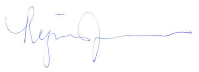 Regina JacksonPresident & CEOSummer Cultural Enrichment Program – Registration Form June 27-August 5, 2016*NOTE TO PREVIOUS PARTICIPANTS: Applications for previous participants are subject to review.  Acceptance into the Summer Program is based upon prior conduct and behavior.In addition to this SCEP application, you must complete a general EOYDC participant form for your child. If you have filled out a general EOYDC participant form in the past, but have not renewed since the start of the 2015-2016 school year, you will need to fill out a new form to make sure that all information is up to date. PLEASE PRINT CLEARLYDATE SUBMITTED: _______________________________________CHILD’S FULL NAME _________________________________________________________________________ADDRESS: ____________________________________________________________________________________CITY: _____________________________________________________ ZIP: _______________________________HOME PHONE: ______________________________EMERGENCY PHONE: _____________________________DATE OF BIRTH: _________________________________________ AGE: _______________________SCHOOL DISTRICT__________________________________________________________________SCHOOL ATTENDING_________________________________________________ CURRENT GRADE _______MALE: ________	FEMALE: ________RACE/ETHNICITY:AFRICAN AMERICAN __________	LATINO/A __________	     ASIAN ____________NATIVE AMERICAN __________	WHITE __________	OTHER ________________________________Are there any special considerations our staff should be aware of to better serve you, such as a Medical Condition?  Yes _____ No _____  (If yes, please explain) ____________________________________________________________________________________________________________________________________________________________________________________________PARENT / GUARDIAN PRINT NAME: ______________________________________________SIGNATURE: ___________________________________________________________________In addition to the non-refundable $80 registration fee, program fees must be received in full prior to the start of the Summer Program. Program fees are based on household size and income. Please circle the number of people in your household along with your monthly income range on the chart below.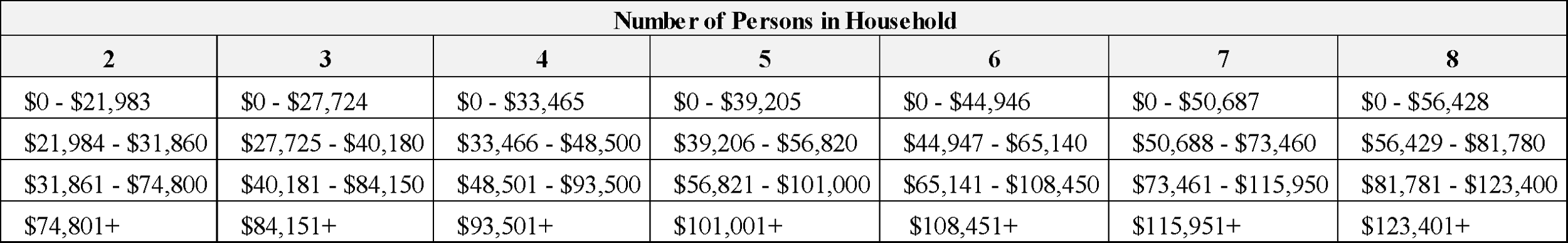 Are there any additional financial hardships that you wish to be considered?  Yes _____ No _____  (If yes, please explain) ____________________________________________________________________________________________________________________________________________________________________________________________PLEASE DO NOT MARK BELOW THE LINE – ADMINISTRATION ONLY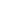 New Participant:  _____ Previous Participant ______   Application Accepted?  Yes ______ No ______(If no, please explain) ____________________________________________________________________________________________________________________________________________________________________________________________HOUSEHOLD INCOME CATEGORY: Within 200% FPL _____		201% FPL - >Alameda County Median _____	+Alameda County Median _____PAYMENT INFORMATION: $80 Registration Fee + $________ Program Fee - $__________ hardship waiver = $___________ Total Payment  Additional Notes:_____________________________________________________________________________________ ___________________________________________________________________________________________________Application Accepted By (Print Name):_________________________________________________Date:_____________Signature:_____________________________________________________NEW parents/guardiansJune 4  10:30-NoonJune 7 5-6:30pm June 9 5-6:30pmRETURNING parents/guardiansJune 4  12:30-1:30pmJune 7 6:30-7:30pmJune 9 6:30-7:30pmCheck amount receivedDate ReceivedCash amount receivedDate ReceivedOn-line payment receivedDate Received